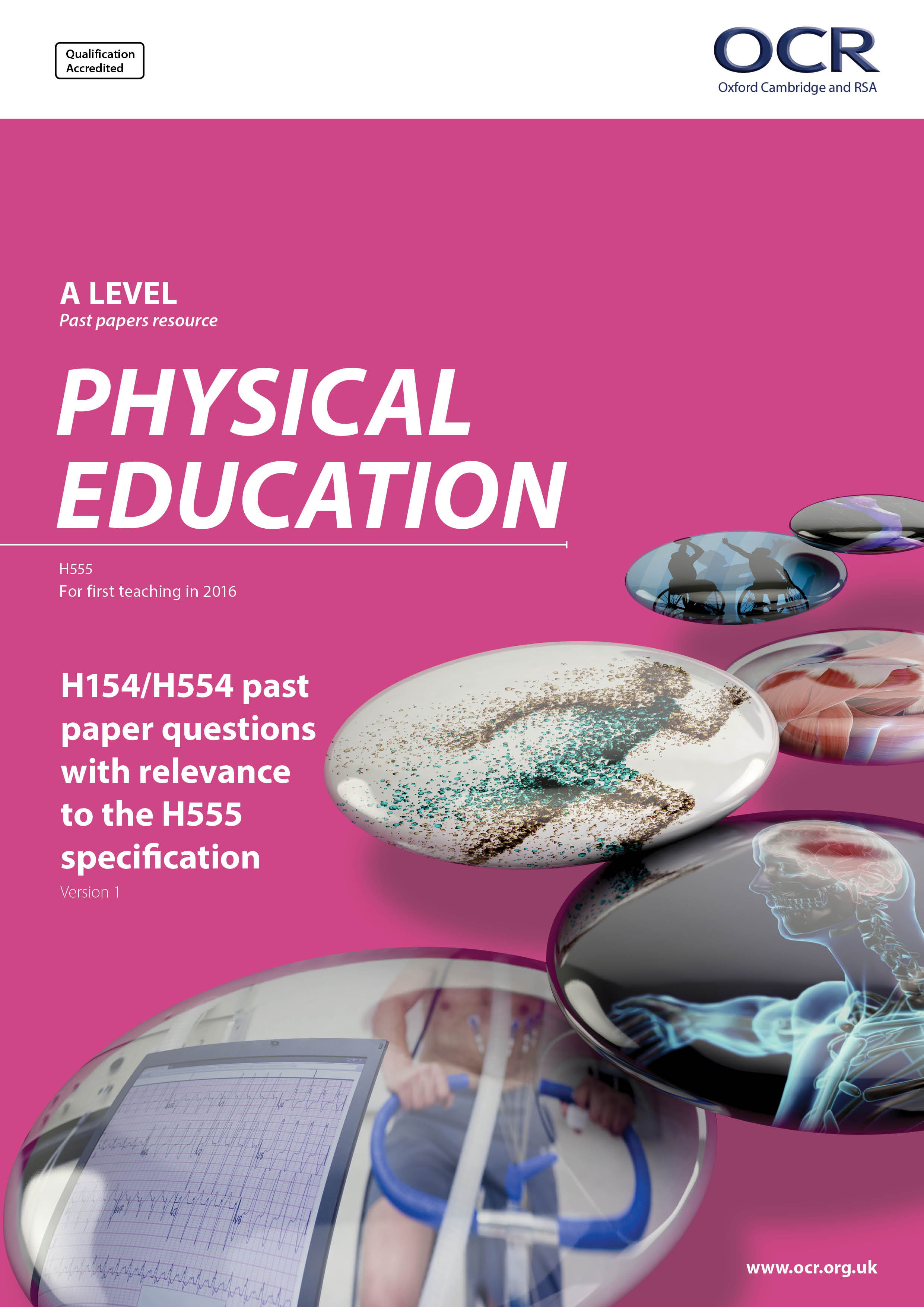 ContentsUsing this resource	3Component 1: Physiological factors affecting performance	41.1 Applied anatomy and physiology	41.1a Skeletal and muscular systems	41.1b Cardiovascular and respiratory systems	61.2 Exercise physiology	81.2a Diet and nutrition and their effect on physical activity and performance	91.2b Preparation and training methods in relation to improving and maintaining physical activity and performance	101.3 Biomechanics	121.3a Biomechanical principles, levers and the use of technology	12Component 2: Psychological and Socio-cultural themes in physical education	152.1 Skill acquisition	182.2 Sports psychology	202.3 Sport and society	23Using this resourceThis resource contains past paper questions from question papers that were sat between 2013 and 2015. They cover topics that are on the new H555 specification, for first teaching September 2016.Please feel free to copy and paste questions out of here into your own document to use with your students.These are not the same as the SAMs (Sample Assessment Materials) for the H555 specification and the question style used here may differ slightly from that used on the new papers. Due to copyright restrictions is has not been possible to replicate some figures, diagrams and tables. We have however included the link to the live paper where these can be found.The SAMs should always be used to understand what the live papers will now look like – the examples here are simply some additional questions from the legacy H554 spec which are on relevant topics and as such may be of use to you in your teaching.Some topics are much lighter on questions than others, the new H555 specification is considerably different to the legacy, and questions simply do not exist for some areas as they have not been on the specification before.Whilst there are some examples of levels of response marked questions worth 10 and 20 marks teachers should be aware that these are asked with a different focus than those of the new H555 specification and care should be taken when using these old style questions with your learners.Component 1: Physiological factors affecting performance1.1 Applied anatomy and physiology1.1a Skeletal and muscular systems1.1b Cardiovascular and respiratory systems1.1c Energy for exercise1.2 Exercise physiology1.2a Diet and nutrition and their effect on physical activity and performance1.2b Preparation and training methods in relation to improving and maintaining physical activity and performance1.3 Biomechanics1.3a Biomechanical principles, levers and the use of technology1.3b Linear motion, angular motion, fluid mechanics and projectile motionComponent 2: Psychological and Socio-cultural themes in physical education2.1 Skill acquisition2.2 Sports psychologyComponent 3: Socio-cultural issues in physical activity and sport3.1 Sport and society3.2 Contemporary issues in physical activity and sportFig. 1 shows an athlete performing a warm up exercise.Complete the table below for the athlete’s hip joint in the direction of the arrow.Fig 1 can be found here, Question 1ai: http://www.ocr.org.uk/Images/319435-question-paper-unit-g451-01-an-introduction-to-physical-education.pdf Mark Scheme can be found here:  http://www.ocr.org.uk/Images/320121-mark-scheme-unit-g451-an-introduction-to-physical-education-june.pdf Question 1aiFig. 1 shows a person using a resistance machine to increase leg strength.Fig. 1 can be found here: http://www.ocr.org.uk/Images/175366-question-paper-unit-g451-01-an-introduction-to-physical-education.pdf Question 1aComplete the table below for the knee joint moving in the direction of the arrow.4 marks for 4 from: 1. Hinge 2. Extension 3. Rectus Femoris / Vastus Lateralis/ Vastus Medialis / Vastus Intermedius 4. Biceps Femoris/Semimembranosus/ SemitendinosusOutline how oxygen is transported in the blood. 2 marks for 2 from:1. (combines) with or in haemoglobin / as oxyhaemoglobin or HbO22. (dissolved) in plasmaGuidanceDo not accept Carried in red blood cells = TVGravity is one mechanism of venous return which aids the flow of blood back to the heart.Identify three other mechanisms of venous return. Mark Scheme can be found here: http://www.ocr.org.uk/Images/176275-mark-scheme-unit-g451-an-introduction-to-physical-education-june.pdf Question 1biExplain how an increase in venous return during exercise affects the quality of
an athlete’s performance. Mark Scheme can be found here: http://www.ocr.org.uk/Images/176275-mark-scheme-unit-g451-an-introduction-to-physical-education-june.pdf Question 1bii3 marksGive an average value for cardiac output for a performer at rest and during
maximal exercise. Mark Scheme can be found here:  http://www.ocr.org.uk/Images/236001-mark-scheme-unit-g451-an-introduction-to-physical-education-june.pdf Question 1ciDescribe how the conduction system of the heart controls the systolic phase of
the cardiac cycle. Mark Scheme can be found here:  http://www.ocr.org.uk/Images/236001-mark-scheme-unit-g451-an-introduction-to-physical-education-june.pdf Question 1ciiDescribe the mechanics of breathing for inspiration at rest. Mark Scheme can be found here:  http://www.ocr.org.uk/Images/236001-mark-scheme-unit-g451-an-introduction-to-physical-education-june.pdf Question 1d Explain hormonal regulation of the heart during exercise. Mark Scheme can be found here:  http://www.ocr.org.uk/Images/320121-mark-scheme-unit-g451-an-introduction-to-physical-education-june.pdf Question 1cDefine the terms ‘energy’, ‘work’ and ‘power’, and identify a unit of measurement for each.Explain the role of ATP in providing energy for muscle contraction. Mark Scheme can be found here: http://www.ocr.org.uk/Images/176276-mark-scheme-unit-g453-principles-and-concepts-across-different-areas-of-physical-education-june.pdfQuestion 5cExplain the principle of a coupled reaction using the ATP/PC energy system
as your example. Mark Scheme can be found here:  http://www.ocr.org.uk/Images/142400-mark-scheme-unit-g453-principles-and-concepts-across-different-areas-of-physical-education-january.pdfQuestion 5bUsing examples from a team sport, describe how players resynthesize ATP 
during a game using the ATP/PC system and lactic acid systemMark Scheme can be found here:  http://www.ocr.org.uk/Images/236002-mark-scheme-unit-g453-principles-and-concepts-across-different-areas-of-physical-education-june.pdf Question 5aOxygen availability and fuel availability determine which energy system is used.Describe how these factors determine which energy system is used. Mark Scheme can be found here:  http://www.ocr.org.uk/Images/236002-mark-scheme-unit-g453-principles-and-concepts-across-different-areas-of-physical-education-june.pdf Question 5bEvaluate the dietary intake of the recreational endurance performer shown in Table 1 below.Include recommendations for improvement of the dietary intake in your answer.State one way in which the diet of an elite endurance performer should contrast with the diet of a recreational endurance performer.Table 1Mark Scheme can be found here: http://www.ocr.org.uk/Images/176276-mark-scheme-unit-g453-principles-and-concepts-across-different-areas-of-physical-education-june.pdfQuestion 5bDefine the term aerobic capacity.Age and gender are two factors that affect VO2 max. Identify three other factors 
that affect an individual’s VO2 max. Mark Scheme can be found here:  http://www.ocr.org.uk/Images/320122-mark-scheme-unit-g453-principles-and-concepts-across-different-areas-of-physical-education-june.pdf Question 5aDiscuss the use of RhEPO (recombinant erythropoietin) as a method of 
enhancing performance. Mark Scheme can be found here:  http://www.ocr.org.uk/Images/320122-mark-scheme-unit-g453-principles-and-concepts-across-different-areas-of-physical-education-june.pdf Question 5cThere are several methods of evaluating aerobic capacity such as the multi-stage fitness test and the PWC170 test.Describe one method of measuring aerobic capacity.Outline one advantage and one disadvantage of this method. Mark Scheme can be found here:  http://www.ocr.org.uk/Images/142400-mark-scheme-unit-g453-principles-and-concepts-across-different-areas-of-physical-education-january.pdf Question 5aGovernment guidelines suggest that adults should undertake 30 minutes of moderate aerobic activity five times per week.Explain how following a programme of aerobic exercise can help prevent 
coronary heart disease. Mark Scheme can be found here: http://www.ocr.org.uk/Images/176275-mark-scheme-unit-g451-an-introduction-to-physical-education-june.pdf Question 1dIdentify two types of strength.Describe a method used to measure each type. Mark Scheme can be found here: http://www.ocr.org.uk/Images/176276-mark-scheme-unit-g453-principles-and-concepts-across-different-areas-of-physical-education-june.pdfQuestion 5aExplain factors that affect explosive strength.Devise a six week training programme to improve explosive strength.Explain how the programme would improve health and fitness. Mark Scheme can be found here:  http://www.ocr.org.uk/Images/320122-mark-scheme-unit-g453-principles-and-concepts-across-different-areas-of-physical-education-june.pdf Question 5dDefine the term flexibility.Using examples, explain factors that can affect the flexibility of a performer in sport.Critically evaluate different types of training used to develop flexibility. Mark Scheme can be found here: http://www.ocr.org.uk/Images/176276-mark-scheme-unit-g453-principles-and-concepts-across-different-areas-of-physical-education-june.pdfQuestion 5dDefine the term ‘centre of mass’.Describe how a performer applies an eccentric force to a ball and explain 
its effect. Mark Scheme can be found here:  http://www.ocr.org.uk/Images/142400-mark-scheme-unit-g453-principles-and-concepts-across-different-areas-of-physical-education-january.pdfQuestion 4bExplain why the position held in a bridge is more stable than in a handstand.Mark Scheme can be found here:  http://www.ocr.org.uk/Images/236001-mark-scheme-unit-g451-an-introduction-to-physical-education-june.pdf Question 1biUsing Newton’s Laws of Motion explain how a sprinter is able to maximise performance during a sprint start.Draw a free body diagram to show all the forces acting on a sprinter accelerating
 at the start of a race. Mark Scheme can be found here:  http://www.ocr.org.uk/Images/142400-mark-scheme-unit-g453-principles-and-concepts-across-different-areas-of-physical-education-january.pdf Question 4cDefine Newton’s second and third Laws of Motion. Mark Scheme can be found here: http://www.ocr.org.uk/Images/176275-mark-scheme-unit-g451-an-introduction-to-physical-education-june.pdf Question 1ciiUsing a practical example from Physical Education or sport explain Newton’s third Law of
Motion. Mark Scheme can be found here: http://www.ocr.org.uk/Images/176275-mark-scheme-unit-g451-an-introduction-to-physical-education-june.pdf Question 1ciiiDescribe what is meant by the inertia of a moving object. Mark Scheme can be found here: http://www.ocr.org.uk/Images/176276-mark-scheme-unit-g453-principles-and-concepts-across-different-areas-of-physical-education-june.pdfQuestion 4aA basketball player jumps vertically during a match.Draw a free body diagram to show the vertical forces acting on the basketball player during take-off.Explain the relationship between the size of the vertical forces and their impact 
on the size of the resulting vertical jump. Mark Scheme can be found here:  http://www.ocr.org.uk/Images/236002-mark-scheme-unit-g453-principles-and-concepts-across-different-areas-of-physical-education-june.pdf Question 4aUsing examples from sport, explain how performers maximise their stability.Using examples from sport, describe why a performer might want to minimise 
stability in sport. Mark Scheme can be found here:  http://www.ocr.org.uk/Images/236002-mark-scheme-unit-g453-principles-and-concepts-across-different-areas-of-physical-education-june.pdf Question 4bDefine moment of inertia and explain the factors that affect the moment of inertia of a rotating body in sport.Explain why a runner has a flexed knee during the recovery phase of the 
stride action.Mark Scheme can be found here:  http://www.ocr.org.uk/Images/320122-mark-scheme-unit-g453-principles-and-concepts-across-different-areas-of-physical-education-june.pdf Question 4cFig. 2 shows the elbow joint and the position of the triceps brachii when supporting a weightbehind the head, as in a throw-in in football. This is an example of a first class lever.Diagram can be found here: http://www.ocr.org.uk/Images/144704-question-paper-unit-g453-01-principles-and-concepts-across-different-areas-of-physical-education.pdf Question 4dExplain the components of a first class lever.Calculate the torque generated by the weight held in the hand.Using practical examples, critically evaluate the use of the other two types 
of lever.Mark Scheme can be found here:  http://www.ocr.org.uk/Images/142400-mark-scheme-unit-g453-principles-and-concepts-across-different-areas-of-physical-education-january.pdfQuestion 4dDefine the analogue of Newton’s First Law of Motion.Explain how a figure skater controls angular velocity when performing a multiple 
spin about the longitudinal axis. Mark Scheme can be found here: http://www.ocr.org.uk/Images/176276-mark-scheme-unit-g453-principles-and-concepts-across-different-areas-of-physical-education-june.pdfQuestion 4cFig. 1 represents the flight paths of three different projectiles in sport.Fig 1 can be found here, Question 4d: http://www.ocr.org.uk/Images/175364-question-paper-unit-g453-01-principles-and-concepts-across-different-areas-of-physical-education.pdf Draw a free body diagram for each projectile showing all the forces acting during flight.Explain the shape of the flight path for each of the projectiles. Mark Scheme can be found here: http://www.ocr.org.uk/Images/176276-mark-scheme-unit-g453-principles-and-concepts-across-different-areas-of-physical-education-june.pdfQuestion 4dA gymnast successfully completes a double somersault.Define the terms ‘angular distance’ and ‘angular displacement’.Estimate values for angular distance and angular displacement when the 
gymnast has completed the double somersault. Mark Scheme can be found here:  http://www.ocr.org.uk/Images/142400-mark-scheme-unit-g453-principles-and-concepts-across-different-areas-of-physical-education-january.pdfQuestion 4aDescribe angular motion and give an example from sport. Mark Scheme can be found here:  http://www.ocr.org.uk/Images/236001-mark-scheme-unit-g451-an-introduction-to-physical-education-june.pdfQuestion 1biiUsing practical examples, describe the use of the three axis of rotation in sport.Describe the angular analogue of Newton’s First Law of Motion and use it to explain how a high board diver performing somersaults uses their body position to maximise performance during the following phases of the dive:Take off from the diving boardDuring flightJust before entry into the waterMark Scheme can be found here:  http://www.ocr.org.uk/Images/236002-mark-scheme-unit-g453-principles-and-concepts-across-different-areas-of-physical-education-june.pdf Question 4dFig. 3 shows the forces acting on a fast moving shuttle during flight.Using the information in Fig. 3, draw a parallelogram of forces diagram to show how to resolve the net force acting on a fast moving shuttle during this phase of its flight.Explain how this net force causes a deviation in the normal flight path of a fast moving shuttle.Fig 3 can be found here, Question 4b: http://www.ocr.org.uk/Images/319436-question-paper-unit-g453-01-principles-and-concepts-across-different-areas-of-physical-education.pdf Mark Scheme can be found here:  http://www.ocr.org.uk/Images/320122-mark-scheme-unit-g453-principles-and-concepts-across-different-areas-of-physical-education-june.pdf Question 4bFig. 4 shows the speed of a swimmer at set times after pushing off from the side of a pool atthe start of a race.Fig. 4Sketch a graph of speed against time for the swimmer.The mass of the swimmer is 80 kg. For the first 0.5 seconds after pushing off from the side of the pool, calculate:the average acceleration of the swimmer the average net force acting on the swimmer.Use Newton’s Laws of Motion to help explain the shape of the graph.Analyse the methods used by performers to minimise air resistance, fluid 
friction or drag.Mark Scheme can be found here:  http://www.ocr.org.uk/Images/320122-mark-scheme-unit-g453-principles-and-concepts-across-different-areas-of-physical-education-june.pdf Question 4dPart, whole, progressive part and whole-part-whole are all methods of practice.Describe each of these four methods of practising movement skills, giving a
 practical example for each. Mark Scheme can be found here: http://www.ocr.org.uk/Images/142399-mark-scheme-unit-g451-an-introduction-to-physical-education-january.pdf Question 2bDescribe the characteristics of each of the three named phases of learning 
movement skills.Mark Scheme can be found here: http://www.ocr.org.uk/Images/142399-mark-scheme-unit-g451-an-introduction-to-physical-education-january.pdf Question 2cDescribe the five different types of transfer that can occur when learning movement skills.Give one way in which transfer of learning positively affects the development 
of schema.Mark Scheme can be found here: http://www.ocr.org.uk/Images/142399-mark-scheme-unit-g451-an-introduction-to-physical-education-january.pdf Question 2dDiscuss how operant conditioning could be applied to young people learning
movement skills, and adopting a balanced, active, healthy lifestyle. Mark Scheme can be found here: http://www.ocr.org.uk/Images/142399-mark-scheme-unit-g451-an-introduction-to-physical-education-january.pdf Question 2eGiving a practical example for each, explain why a skill can be classified as 
either self paced or externally paced. Mark Scheme can be found here:  http://www.ocr.org.uk/Images/236001-mark-scheme-unit-g451-an-introduction-to-physical-education-june.pdf Question 2aUsing practical examples, describe visual, verbal and mechanical guidance. 
Outline one benefit of each type of guidance. Mark Scheme can be found here:  http://www.ocr.org.uk/Images/236001-mark-scheme-unit-g451-an-introduction-to-physical-education-june.pdfQuestion 2c Arousal is often linked to performance. Critically evaluate Drive theory, Inverted 
U theory and Catastrophe theory. Mark Scheme can be found here:  http://www.ocr.org.uk/Images/236001-mark-scheme-unit-g451-an-introduction-to-physical-education-june.pdf Question 2eDescribe the different types of transfer and critically evaluate their impact on 
the learning of movement skills. Mark Scheme can be found here:  http://www.ocr.org.uk/Images/320121-mark-scheme-unit-g451-an-introduction-to-physical-education-june.pdf Question 2eAggression often impacts upon performance and behaviour in sport.Using practical examples, describe four methods that might be used to eliminate 
aggressive tendencies in sports performers. Mark Scheme can be found here:  http://www.ocr.org.uk/Images/142400-mark-scheme-unit-g453-principles-and-concepts-across-different-areas-of-physical-education-january.pdf Question 3aExplain what is meant by ‘state anxiety’ and ‘trait anxiety’.Give a practical example of how anxiety might influence performance in sport.Mark Scheme can be found here:  http://www.ocr.org.uk/Images/142400-mark-scheme-unit-g453-principles-and-concepts-across-different-areas-of-physical-education-january.pdf Question 3bUsing examples, explain why goal setting is important in sustaining a balanced,
active and healthy lifestyle. Mark Scheme can be found here: http://www.ocr.org.uk/Images/176276-mark-scheme-unit-g453-principles-and-concepts-across-different-areas-of-physical-education-june.pdfQuestion 3aCue utilisation is one aspect of attentional control.Using examples from sport, explain the effects of cue utilisation on performance.Mark Scheme can be found here: http://www.ocr.org.uk/Images/176276-mark-scheme-unit-g453-principles-and-concepts-across-different-areas-of-physical-education-june.pdfQuestion 3bDescribe the characteristics of the following styles of leadership and explain when they might be used in sport:task-orientedsocial-orientedlaissez-faire. Mark Scheme can be found here: http://www.ocr.org.uk/Images/176276-mark-scheme-unit-g453-principles-and-concepts-across-different-areas-of-physical-education-june.pdfQuestion 3cUsing practical examples, describe the possible causes of aggressive behaviour 
in sport.Mark Scheme can be found here:  http://www.ocr.org.uk/Images/320122-mark-scheme-unit-g453-principles-and-concepts-across-different-areas-of-physical-education-june.pdf Question 3cBandura proposes that self-efficacy can arise from four sources.Using examples from sport, explain how each source can influence performance. (see question 3c here for diagram http://www.ocr.org.uk/Images/144704-question-paper-unit-g453-01-principles-and-concepts-across-different-areas-of-physical-education.pdf )Mark Scheme can be found here:  http://www.ocr.org.uk/Images/142400-mark-scheme-unit-g453-principles-and-concepts-across-different-areas-of-physical-education-january.pdf Question 3cDescribe both cognitive and somatic anxiety management techniques that may 
help to control levels of anxiety in sport. Mark Scheme can be found here:  http://www.ocr.org.uk/Images/236002-mark-scheme-unit-g453-principles-and-concepts-across-different-areas-of-physical-education-june.pdf Question 3cDescribe the social learning and interactionist theories of personality. Mark Scheme can be found here:  http://www.ocr.org.uk/Images/320122-mark-scheme-unit-g453-principles-and-concepts-across-different-areas-of-physical-education-june.pdf Question 3a4 marksHow did Public Schools help to promote and organise sports and games in the 
nineteenth century? Mark Scheme can be found here: http://www.ocr.org.uk/Images/142399-mark-scheme-unit-g451-an-introduction-to-physical-education-january.pdf Question 3dDescribe benefits to UK society of London having hosted the Olympic Games 
in 2012.Mark Scheme can be found here: http://www.ocr.org.uk/Images/176275-mark-scheme-unit-g451-an-introduction-to-physical-education-june.pdf Question 3aNineteenth century public schools went through three developmental stages of athleticism.Describe stage two when Dr Thomas Arnold was head of Rugby School.Give one reason for athleticism in girls’ public schools developing more slowly 
than in boys’ public schools during stage three. Mark Scheme can be found here: http://www.ocr.org.uk/Images/176276-mark-scheme-unit-g453-principles-and-concepts-across-different-areas-of-physical-education-june.pdfQuestion 1bThe first modern Olympic Games were in Athens in 1896.Describe the background to the modern Olympic Games. Mark Scheme can be found here:  http://www.ocr.org.uk/Images/236001-mark-scheme-unit-g451-an-introduction-to-physical-education-june.pdf Question 3ciDescribe the early aims and philosophy of the modern Olympic movement. Mark Scheme can be found here:  http://www.ocr.org.uk/Images/236001-mark-scheme-unit-g451-an-introduction-to-physical-education-june.pdf Question 3ciiExplain how modern technology can impact on performance in sport. Use a 
different example of modern technology to support each of your points. Mark Scheme can be found here: http://www.ocr.org.uk/Images/176275-mark-scheme-unit-g451-an-introduction-to-physical-education-june.pdf Question 3dViolence by players and spectators is a contemporary sporting issue.Describe the causes of violence in sport.Evaluate possible solutions to violence in sport. Mark Scheme can be found here: http://www.ocr.org.uk/Images/176275-mark-scheme-unit-g451-an-introduction-to-physical-education-june.pdf Question 3eName and describe the role of one national organisation in the UK that supports 
elite performers at the top of the sports development pyramid. Mark Scheme can be found here:  http://www.ocr.org.uk/Images/236001-mark-scheme-unit-g451-an-introduction-to-physical-education-june.pdfQuestion 3biiExplain deviance in sport. Mark Scheme can be found here:  http://www.ocr.org.uk/Images/236001-mark-scheme-unit-g451-an-introduction-to-physical-education-june.pdfQuestion 3diThe relationship between sport and sponsorship is one part of the ‘golden triangle’.Discuss possible advantages and disadvantages of the relationship between 
sport and sponsorship. Mark Scheme can be found here:  http://www.ocr.org.uk/Images/320121-mark-scheme-unit-g451-an-introduction-to-physical-education-june.pdfQuestion 3dDiscuss the commercialisation of the Olympic Games post-1984 (Los Angeles).Explain how the Olympic Games can bring about nation building. Mark Scheme can be found here:  http://www.ocr.org.uk/Images/320121-mark-scheme-unit-g451-an-introduction-to-physical-education-june.pdfQuestion 3e